FORMATO Convocatoria para recepción de solicitudes de apoyo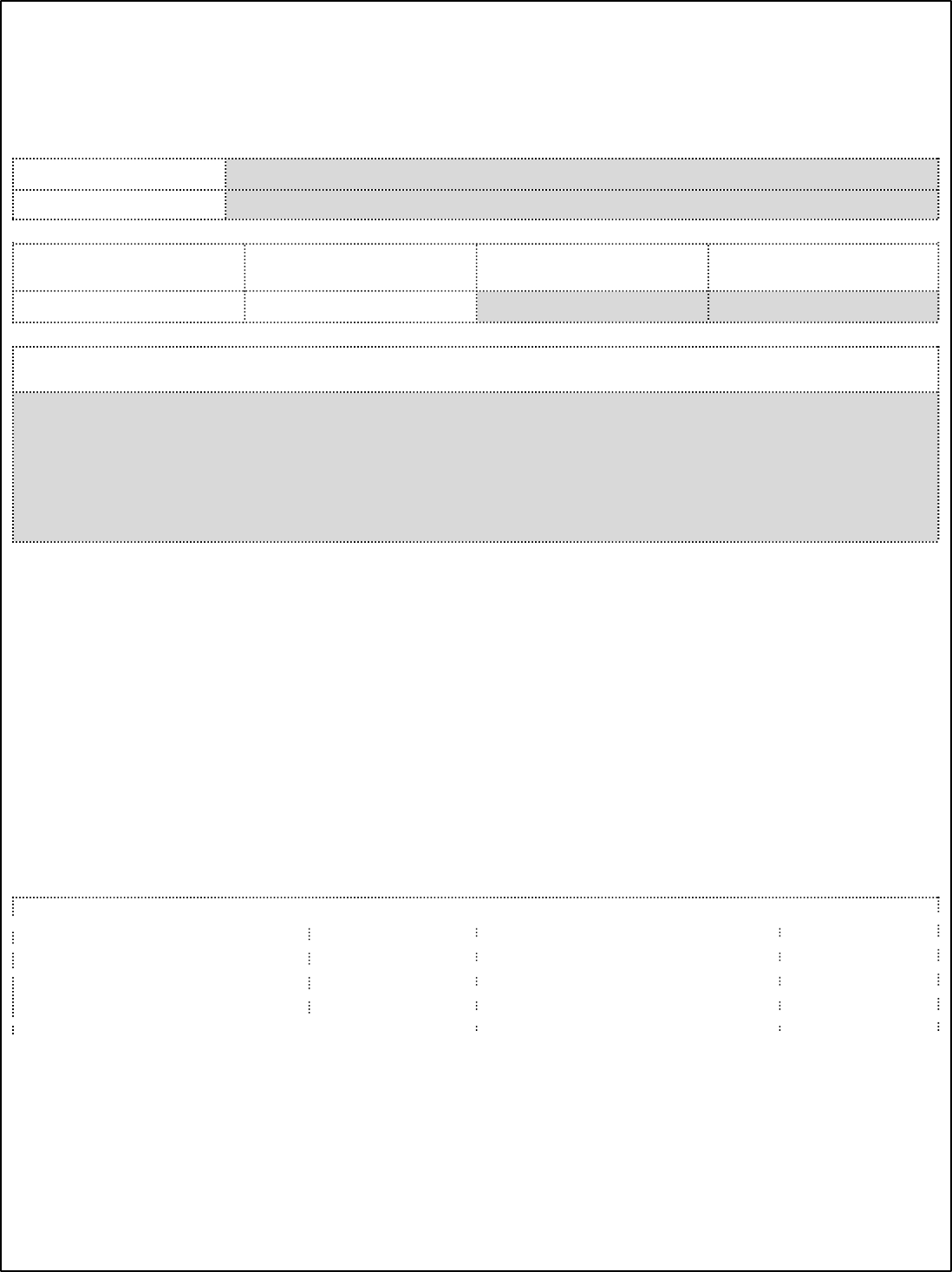 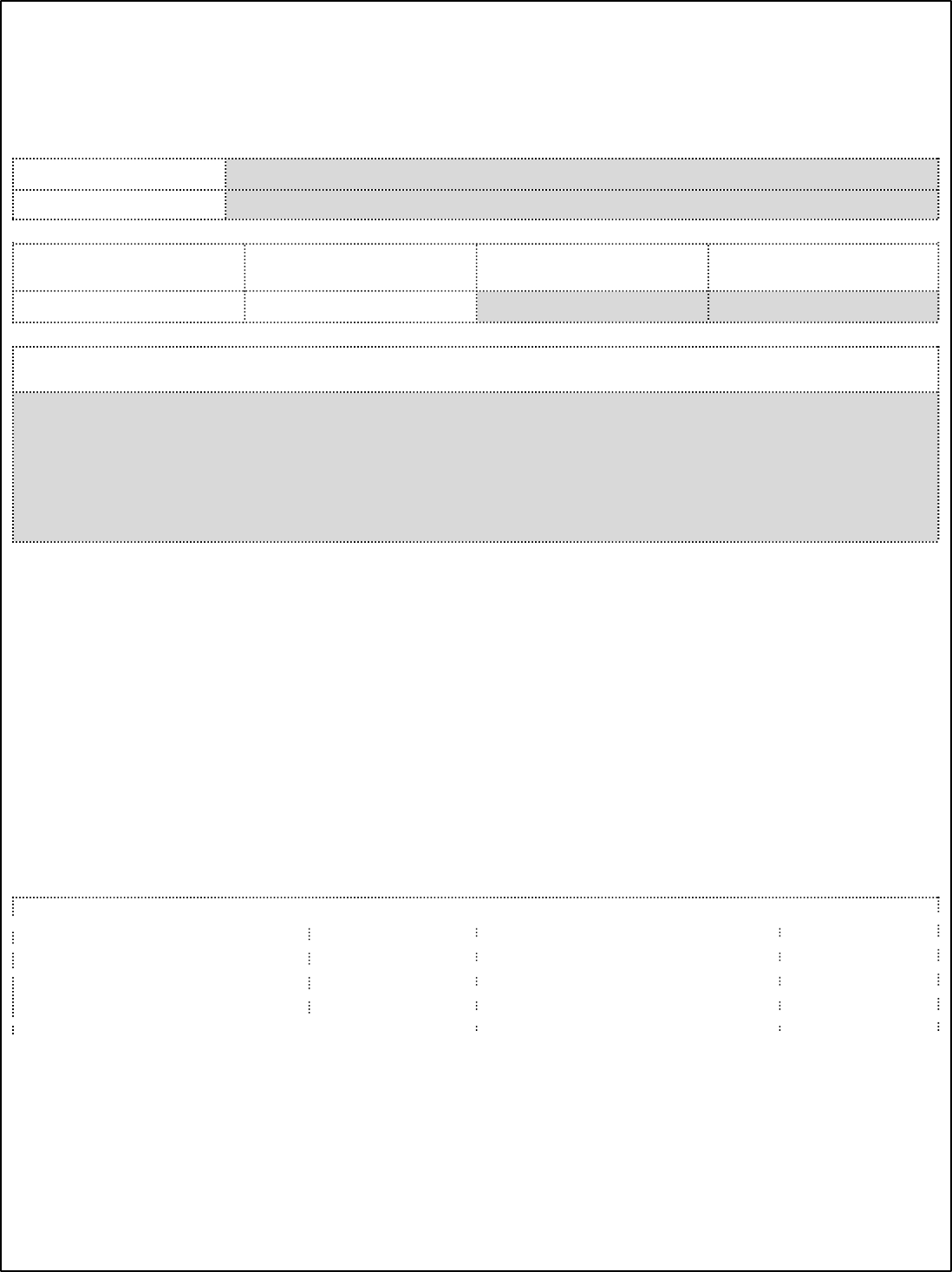 FORMATO Carátula resumen del proyecto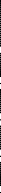 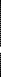 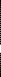 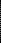 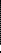 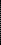 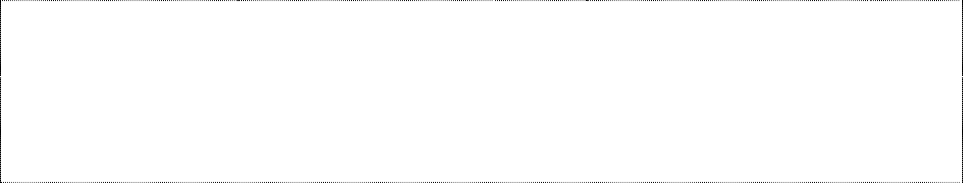 FORMATO Opinión técnica de Evaluadores Externos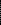 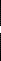 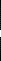 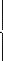 El Gobierno del Estado de Baja Californiaa través del Fideicomiso Empresarial de Baja California CONVOCAA las organizaciones e instituciones privadas sin fines de lucro legalmente constituidas, con domicilio fiscal en el Estado de Baja California, y que dentro de su fines realicen actividades de planeación, promoción y fomento del desarrollo económico en la Entidad, para que presentes Solicitudes de Apoyo para proyectos, primordialmente de alcance estatal, que tengan por objeto impulsar el desarrollo económico de Baja California, los cuales encuadren en las modalidades y apoyos siguientes:El Gobierno del Estado de Baja Californiaa través del Fideicomiso Empresarial de Baja California CONVOCAA las organizaciones e instituciones privadas sin fines de lucro legalmente constituidas, con domicilio fiscal en el Estado de Baja California, y que dentro de su fines realicen actividades de planeación, promoción y fomento del desarrollo económico en la Entidad, para que presentes Solicitudes de Apoyo para proyectos, primordialmente de alcance estatal, que tengan por objeto impulsar el desarrollo económico de Baja California, los cuales encuadren en las modalidades y apoyos siguientes:El Gobierno del Estado de Baja Californiaa través del Fideicomiso Empresarial de Baja California CONVOCAA las organizaciones e instituciones privadas sin fines de lucro legalmente constituidas, con domicilio fiscal en el Estado de Baja California, y que dentro de su fines realicen actividades de planeación, promoción y fomento del desarrollo económico en la Entidad, para que presentes Solicitudes de Apoyo para proyectos, primordialmente de alcance estatal, que tengan por objeto impulsar el desarrollo económico de Baja California, los cuales encuadren en las modalidades y apoyos siguientes:A. FORTALECIMIENTO DEB. REALIZACIÓN DE PROGRAMASEMPRESAS MIPYMESDE PROMOCIÓN DE LA INVERSIÓNC. REALIZACIÓN DE PROYECTOS ESTRATÉGICOSINSTALADAS EN BAJAY LA EXPORTACIÓN DE BIENES YCALIFORNIASERVICIOSPrestación de servicios de capacitación      I. Ejecución de programas de promoción	I. Estudios de mercado, técnicos y de factibilidad económico-financiera cuando a empresas	para atraer y retener inversiones al Estado.       se trate de proyectos de infraestructura para obra o para el desarrollo de unaEjecución de programas e	II. Campañas de comunicación.	rama o sector de las actividades económicas del Estado.instrumentos de apoyo para las micro,	II. Estudios jurídicos para proponer la modificación o creación de leyes,pequeñas y medianas empresas de	reglamentos o cualquier normatividad que afecte la actividad productiva.servicios, que favorezcan el crecimiento	III. Estudios de ordenamiento territorial y sectorial que tengan que ver con ely competitividad de estas, en específico:	uso de suelo, crecimiento y desarrollo de los municipios.Estudios, planes y programas estratégicos y de gran visión, en el marco de la Política de Desarrollo Empresarial, Plan Estatal de Desarrollo y/o Planes Municipales de Desarrollo de cada municipio.Gestión de proyectos que por su magnitud o impacto incidan en el desarrollosustentable, la seguridad y la educación de una zona o región.Proyectos de infraestructura urbana en apoyo a la gestión y ejecución de obra pública.Prestación de servicios de capacitación dirigido a la atención de necesidadesestratégicas del Estado:Equipamiento para proyectos estratégicos con enfoque en fortalecer laeducación, la seguridad pública o el desarrollo económico del Estado. 	Prestación de servicios de capacitación      I. Ejecución de programas de promoción	I. Estudios de mercado, técnicos y de factibilidad económico-financiera cuando a empresas	para atraer y retener inversiones al Estado.       se trate de proyectos de infraestructura para obra o para el desarrollo de unaEjecución de programas e	II. Campañas de comunicación.	rama o sector de las actividades económicas del Estado.instrumentos de apoyo para las micro,	II. Estudios jurídicos para proponer la modificación o creación de leyes,pequeñas y medianas empresas de	reglamentos o cualquier normatividad que afecte la actividad productiva.servicios, que favorezcan el crecimiento	III. Estudios de ordenamiento territorial y sectorial que tengan que ver con ely competitividad de estas, en específico:	uso de suelo, crecimiento y desarrollo de los municipios.Estudios, planes y programas estratégicos y de gran visión, en el marco de la Política de Desarrollo Empresarial, Plan Estatal de Desarrollo y/o Planes Municipales de Desarrollo de cada municipio.Gestión de proyectos que por su magnitud o impacto incidan en el desarrollosustentable, la seguridad y la educación de una zona o región.Proyectos de infraestructura urbana en apoyo a la gestión y ejecución de obra pública.Prestación de servicios de capacitación dirigido a la atención de necesidadesestratégicas del Estado:Equipamiento para proyectos estratégicos con enfoque en fortalecer laeducación, la seguridad pública o el desarrollo económico del Estado. 	Prestación de servicios de capacitación      I. Ejecución de programas de promoción	I. Estudios de mercado, técnicos y de factibilidad económico-financiera cuando a empresas	para atraer y retener inversiones al Estado.       se trate de proyectos de infraestructura para obra o para el desarrollo de unaEjecución de programas e	II. Campañas de comunicación.	rama o sector de las actividades económicas del Estado.instrumentos de apoyo para las micro,	II. Estudios jurídicos para proponer la modificación o creación de leyes,pequeñas y medianas empresas de	reglamentos o cualquier normatividad que afecte la actividad productiva.servicios, que favorezcan el crecimiento	III. Estudios de ordenamiento territorial y sectorial que tengan que ver con ely competitividad de estas, en específico:	uso de suelo, crecimiento y desarrollo de los municipios.Estudios, planes y programas estratégicos y de gran visión, en el marco de la Política de Desarrollo Empresarial, Plan Estatal de Desarrollo y/o Planes Municipales de Desarrollo de cada municipio.Gestión de proyectos que por su magnitud o impacto incidan en el desarrollosustentable, la seguridad y la educación de una zona o región.Proyectos de infraestructura urbana en apoyo a la gestión y ejecución de obra pública.Prestación de servicios de capacitación dirigido a la atención de necesidadesestratégicas del Estado:Equipamiento para proyectos estratégicos con enfoque en fortalecer laeducación, la seguridad pública o el desarrollo económico del Estado. 	Para la presentación de los proyectos deberán cumplirse todos y cada uno de los términos y condiciones establecidos en el Contrato del Fideicomiso, sus Reglas de Operación y Manual de ProcedimientosLa fecha límite para la presentación de los proyectos será de acuerdo al siguiente calendario:Para la presentación de los proyectos deberán cumplirse todos y cada uno de los términos y condiciones establecidos en el Contrato del Fideicomiso, sus Reglas de Operación y Manual de ProcedimientosLa fecha límite para la presentación de los proyectos será de acuerdo al siguiente calendario:Para la presentación de los proyectos deberán cumplirse todos y cada uno de los términos y condiciones establecidos en el Contrato del Fideicomiso, sus Reglas de Operación y Manual de ProcedimientosLa fecha límite para la presentación de los proyectos será de acuerdo al siguiente calendario:APERTURA DE PERÍODO PARA LA	CIERRE DE PERÍODO PARA LA RECEPCIÓN SESION ÓRDINARIA	RECEPCIÓN DE SOLICITUDES DE APOYO		DE SOLICITUDES DE APOYOAPERTURA DE PERÍODO PARA LA	CIERRE DE PERÍODO PARA LA RECEPCIÓN SESION ÓRDINARIA	RECEPCIÓN DE SOLICITUDES DE APOYO		DE SOLICITUDES DE APOYOAPERTURA DE PERÍODO PARA LA	CIERRE DE PERÍODO PARA LA RECEPCIÓN SESION ÓRDINARIA	RECEPCIÓN DE SOLICITUDES DE APOYO		DE SOLICITUDES DE APOYOSEGUNDAFECHAFECHATERCERAFECHAFECHACUARTAFECHAFECHAN	FECHA	FECHA 	N	FECHA	FECHA 	N	FECHA	FECHA 	Los solicitudes de apoyo deberán ser presentadas a través de la web www.yyy.gob.mx , en la cual los interesados deberán acreditar legalmente su condición de sujetos de apoyo del FIDEM. Asimismo, deberán presentar en tiempo y forma la totalidad de los requisitos establecidos en sus Reglas de Operación y Manual de Procedimiento. En caso de no cumplir con lo anterior, los las solicitudes presentadas no serán evaluadas por el Comité Técnico.Los resultados de la evaluación de las solicitudes de apoyo serán notificados por correo electrónico individualmente a cada uno de los solicitantes y se publicarán en las oficinas y página web de la Secretaría de Economía e Innovación del Estado. Las cuestiones no previstas en la presente Convocatoria serán resueltas por el Secretario Técnico del FIDEM.Mexicali, B.C. a	de	de 202_PRESIDENTE DEL COMITÉ TÉCNICO DEL FIDEICOMISO EMPRESARIAL DE BAJA CALIFORNIALos solicitudes de apoyo deberán ser presentadas a través de la web www.yyy.gob.mx , en la cual los interesados deberán acreditar legalmente su condición de sujetos de apoyo del FIDEM. Asimismo, deberán presentar en tiempo y forma la totalidad de los requisitos establecidos en sus Reglas de Operación y Manual de Procedimiento. En caso de no cumplir con lo anterior, los las solicitudes presentadas no serán evaluadas por el Comité Técnico.Los resultados de la evaluación de las solicitudes de apoyo serán notificados por correo electrónico individualmente a cada uno de los solicitantes y se publicarán en las oficinas y página web de la Secretaría de Economía e Innovación del Estado. Las cuestiones no previstas en la presente Convocatoria serán resueltas por el Secretario Técnico del FIDEM.Mexicali, B.C. a	de	de 202_PRESIDENTE DEL COMITÉ TÉCNICO DEL FIDEICOMISO EMPRESARIAL DE BAJA CALIFORNIALos solicitudes de apoyo deberán ser presentadas a través de la web www.yyy.gob.mx , en la cual los interesados deberán acreditar legalmente su condición de sujetos de apoyo del FIDEM. Asimismo, deberán presentar en tiempo y forma la totalidad de los requisitos establecidos en sus Reglas de Operación y Manual de Procedimiento. En caso de no cumplir con lo anterior, los las solicitudes presentadas no serán evaluadas por el Comité Técnico.Los resultados de la evaluación de las solicitudes de apoyo serán notificados por correo electrónico individualmente a cada uno de los solicitantes y se publicarán en las oficinas y página web de la Secretaría de Economía e Innovación del Estado. Las cuestiones no previstas en la presente Convocatoria serán resueltas por el Secretario Técnico del FIDEM.Mexicali, B.C. a	de	de 202_PRESIDENTE DEL COMITÉ TÉCNICO DEL FIDEICOMISO EMPRESARIAL DE BAJA CALIFORNIAPRESUPUESTOConcepto de GastoFIDEMIPAPORTANTESOTROS (Indique)TOTALMonto%Monto%Monto%Monto%Nnnnnnnnnn$00.00%$00.00%$00.00%$00.00%CALENDARIO DE GASTOConcepto de gasto	MESMESMESMESMESMESMESMESMESMESMESMES1234567891011121	$00.00$00.00$00.00$00.00$00.00$00.00$00.00$00.00$00.00$00.00$00.00$00.002	$00.00$00.00$00.00$00.00$00.00$00.00$00.00$00.00$00.00$00.00$00.00$00.00Nnnnnnnnn	$00.00$00.00$00.00$00.00$00.00$00.00$00.00$00.00$00.00$00.00$00.00$00.00Emprendedores apoyadosNúmeroEmpleos conservadosNúmeroMIPYMES apoyadasNúmeroInversión generadaNúmero  Grandes empresas apoyadas	Empleos creadosNúmeroPersonas participantes en eventoNúmero  Grandes empresas apoyadas	Empleos creadosNúmeroEmpresas participantes en eventoNúmeroOtroOtro(Especifíquelo aquí)	Número(Especifíquelo aquí)	NúmeroFIDEICOMISO EMPRESARIAL DE BAJA CALIFORNIACédula para opinión técnica de Evaluadores CertificadosFIDEICOMISO EMPRESARIAL DE BAJA CALIFORNIACédula para opinión técnica de Evaluadores CertificadosFIDEICOMISO EMPRESARIAL DE BAJA CALIFORNIACédula para opinión técnica de Evaluadores CertificadosFIDEICOMISO EMPRESARIAL DE BAJA CALIFORNIACédula para opinión técnica de Evaluadores CertificadosFIDEICOMISO EMPRESARIAL DE BAJA CALIFORNIACédula para opinión técnica de Evaluadores CertificadosFIDEICOMISO EMPRESARIAL DE BAJA CALIFORNIACédula para opinión técnica de Evaluadores CertificadosFIDEICOMISO EMPRESARIAL DE BAJA CALIFORNIACédula para opinión técnica de Evaluadores Certificados  Nombre del Evaluador:  Nombre del Evaluador:  Xx  Xx  Xx  Xx  XxNombre del Proyecto:Nombre del Proyecto:  Yy	Zz  Yy	Zz  Yy	Zz  Yy	Zz  Yy	ZzInstitución proponente:Institución proponente:  Yy	Zz  Yy	Zz  Yy	Zz  Yy	Zz  Yy	ZzINSTRUCCIONES: Califique los conceptos en los términos y conceptos que a continuación se enlistanINSTRUCCIONES: Califique los conceptos en los términos y conceptos que a continuación se enlistanINSTRUCCIONES: Califique los conceptos en los términos y conceptos que a continuación se enlistanINSTRUCCIONES: Califique los conceptos en los términos y conceptos que a continuación se enlistanINSTRUCCIONES: Califique los conceptos en los términos y conceptos que a continuación se enlistanINSTRUCCIONES: Califique los conceptos en los términos y conceptos que a continuación se enlistanINSTRUCCIONES: Califique los conceptos en los términos y conceptos que a continuación se enlistanSOBRE EL PROYECTOSOBRE EL PROYECTOSOBRE EL PROYECTONOACEPTABLEDEFICIENCIASMENORES    ACEPTABLE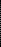 OBSERVACIONESClaridad de los objetivosClaridad de los objetivosClaridad de los objetivosWwXxYyZz	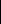 Congruencia de las actividadesCongruencia de las actividadesCongruencia de las actividadesWw         XxYy                     Zz	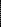 Impacto y beneficiariosImpacto y beneficiariosImpacto y beneficiariosWw         XxYy                     Zz	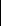 Recursos solicitados vs BeneficioRecursos solicitados vs BeneficioRecursos solicitados vs BeneficioWw         XxYy                     Zz	SOBRE EL SOLICITANTE Y SUPROPUESTA DE PROVEEDORESSOBRE EL SOLICITANTE Y SUPROPUESTA DE PROVEEDORESSOBRE EL SOLICITANTE Y SUPROPUESTA DE PROVEEDORESNOACEPTABLEDEFICIENCIASMENORES    ACEPTABLE          OBSERVACIONES	Pertinente a la naturaleza delproyectoPertinente a la naturaleza delproyectoPertinente a la naturaleza delproyectoWw         Xx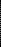           Yy                     Zz	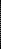 Tiene experiencia y capacidades para ejecutar el proyectoSolicitanteSolicitanteWwXxYyZzTiene experiencia y capacidades para ejecutar el proyectoProveedoresProveedoresWwXxYyZzMarque la casilla, con base en su revisión, valoración técnica y experiencia¿RECOMIENDA AL COMITÉ TÉCNICO DEL FIDEM LA APROBACIÓN DEL PROYECTO?.SI                                        NO                     CON AJUSTES   OBSERVACIONES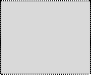 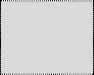 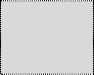 FIRMA EVALUADOR CERTIFCADOMarque la casilla, con base en su revisión, valoración técnica y experiencia¿RECOMIENDA AL COMITÉ TÉCNICO DEL FIDEM LA APROBACIÓN DEL PROYECTO?.SI                                        NO                     CON AJUSTES   OBSERVACIONESFIRMA EVALUADOR CERTIFCADOMarque la casilla, con base en su revisión, valoración técnica y experiencia¿RECOMIENDA AL COMITÉ TÉCNICO DEL FIDEM LA APROBACIÓN DEL PROYECTO?.SI                                        NO                     CON AJUSTES   OBSERVACIONESFIRMA EVALUADOR CERTIFCADOMarque la casilla, con base en su revisión, valoración técnica y experiencia¿RECOMIENDA AL COMITÉ TÉCNICO DEL FIDEM LA APROBACIÓN DEL PROYECTO?.SI                                        NO                     CON AJUSTES   OBSERVACIONESFIRMA EVALUADOR CERTIFCADOMarque la casilla, con base en su revisión, valoración técnica y experiencia¿RECOMIENDA AL COMITÉ TÉCNICO DEL FIDEM LA APROBACIÓN DEL PROYECTO?.SI                                        NO                     CON AJUSTES   OBSERVACIONESFIRMA EVALUADOR CERTIFCADOMarque la casilla, con base en su revisión, valoración técnica y experiencia¿RECOMIENDA AL COMITÉ TÉCNICO DEL FIDEM LA APROBACIÓN DEL PROYECTO?.SI                                        NO                     CON AJUSTES   OBSERVACIONESFIRMA EVALUADOR CERTIFCADOMarque la casilla, con base en su revisión, valoración técnica y experiencia¿RECOMIENDA AL COMITÉ TÉCNICO DEL FIDEM LA APROBACIÓN DEL PROYECTO?.SI                                        NO                     CON AJUSTES   OBSERVACIONESFIRMA EVALUADOR CERTIFCADO